اجتماع الدول الأطرافالاجتماع الثامن عشرنيويورك، 24 تشرين الثاني/نوفمبر 2020البند 3 من جدول الأعمال المؤقتإقرار جدول الأعمال		جدول الأعمال المؤقت* 1-	افتتاح الاجتماع من قبل ممثل الأمين العام للأمم المتحدة.2-	انتخاب الرئيس.3-	إقرار جدول الأعمال.4-	انتخاب أعضاء المكتب الآخرين.5-	انتخاب تسعة أعضاء للجنة حقوق الطفل وفقاً للمادة 43 من اتفاقية حقوق الطفل بصيغتها المعدّلة (انظر قرار الجمعية العامة 50/155).6-	مسائل أخرى.الأمم المتحدةCRC/SP/51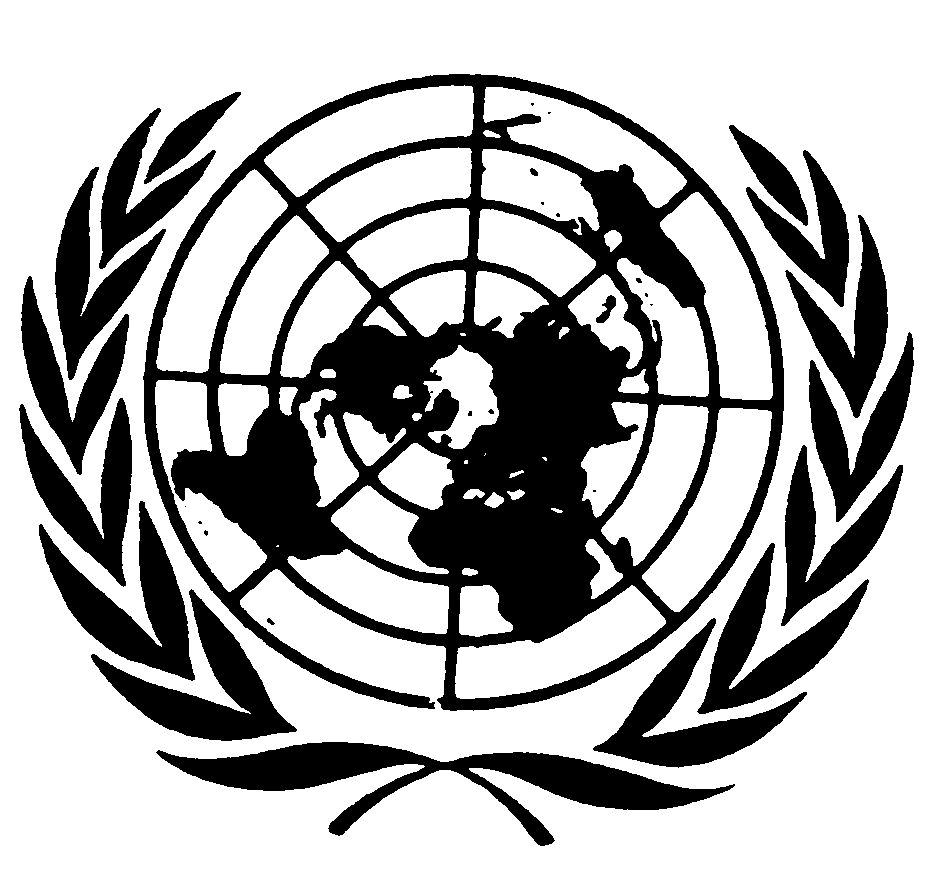 اتفاقيـة حقوق الطفلDistr.: General12 November 2020ArabicOriginal: English